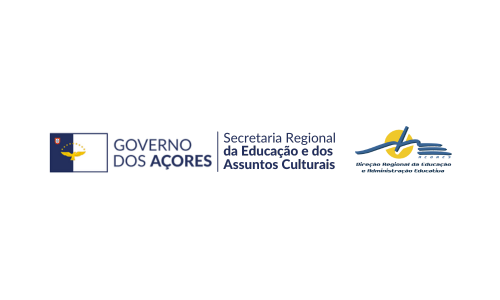 RELATÓRIO TÉCNICO-PEDAGÓGICO(Artigo 31.º do Decreto Legislativo Regional n.º 5/2023/A de 17 de fevereiro)IDENTIFICAÇÃO DO ALUNOSITUAÇÃO ATUAL E ANTECEDENTES ESCOLARES RELEVANTESPOTENCIALIDADES, EXPETATIVAS E NECESSIDADES NA PERSPETIVA DO ALUNO E DA FAMÍLIAFatores que, de forma significativa, afetam o progresso e o desenvolvimento do alunoIdentificar os fatores mais relevantes para as prioridades de intervenção, sinalizando com um + os fatores facilitadores e com um – os que dificultam o progresso.MEDIDAS DE SUPORTE À APRENDIZAGEM E À INCLUSÃOPara cada medida, indicar o respetivo modo de operacionalização, bem como os indicadores de resultados.RECURSOS ESPECÍFICOS DE APOIO À APRENDIZAGEM E À INCLUSÃO A MOBILIZAR (Art.º 13.º)ADAPTAÇÕES AO PROCESSO DE AVALIAÇÃO (Art.º 35.º)                              Sim            NãoAVALIAÇÃO DA EFICÁCIA DAS MEDIDAS DE SUPORTE À APRENDIZAGEM E À INCLUSÃOA atribuição de “Insuficiente” no indicador assinalado implica uma reavaliação dos parâmetros abaixo apresentados, que determinará a continuidade, a alteração ou o encerramento das medidas aplicadas.SE APLICÁVEL, DEFINIR OS TERMOS DE MONITORIZAÇÃO E AVALIAÇÃO DO PROGRAMA EDUCATIVO INDIVIDUALOBSERVAÇÕESRESPONSÁVEIS PELA AVALIAÇÃO E/OU ELABORAÇÃO DO RTPANO LETIVO:ESCOLA:NOME:N.º PROCESSO:DATA NASC.:DATA NASC.:DATA NASC.:IDADE:IDADE:IDADE:NÍVEL:ANO:ANO:GRUPO/TURMA:GRUPO/TURMA:GRUPO/TURMA:GRUPO/TURMA:ENC. EDUCAÇÃO:CONTACTO:CONTACTO:CONTACTO:OUTRAS INFORMAÇÕES RELEVANTES DO AGREGADO FAMILIAR:OUTRAS INFORMAÇÕES RELEVANTES DO AGREGADO FAMILIAR:OUTRAS INFORMAÇÕES RELEVANTES DO AGREGADO FAMILIAR:OUTRAS INFORMAÇÕES RELEVANTES DO AGREGADO FAMILIAR:OUTRAS INFORMAÇÕES RELEVANTES DO AGREGADO FAMILIAR:OUTRAS INFORMAÇÕES RELEVANTES DO AGREGADO FAMILIAR:OUTRAS INFORMAÇÕES RELEVANTES DO AGREGADO FAMILIAR:OUTRAS INFORMAÇÕES RELEVANTES DO AGREGADO FAMILIAR:OUTRAS INFORMAÇÕES RELEVANTES DO AGREGADO FAMILIAR:OUTRAS INFORMAÇÕES RELEVANTES DO AGREGADO FAMILIAR:OUTRAS INFORMAÇÕES RELEVANTES DO AGREGADO FAMILIAR:OUTRAS INFORMAÇÕES RELEVANTES DO AGREGADO FAMILIAR:DOCENTE TITULAR/DIR. TURMA:DOCENTE TITULAR/DIR. TURMA:DOCENTE TITULAR/DIR. TURMA:ANTECEDENTES ESCOLARES RELEVANTESANTECEDENTES ESCOLARES RELEVANTESANTECEDENTES ESCOLARES RELEVANTESANTECEDENTES ESCOLARES RELEVANTESANTECEDENTES ESCOLARES RELEVANTESANTECEDENTES ESCOLARES RELEVANTESANTECEDENTES ESCOLARES RELEVANTESApoio em intervenção precoceApoio em intervenção precoceApoio em intervenção precoceFrequência de jardim-de-infânciaFrequência de jardim-de-infânciaFrequência de jardim-de-infânciaAno de ingresso no ensino básico:Antecipação de matrículaAntecipação de matrículaAntecipação de matrículaNúmero de retenções:Adiamento de matrículaAdiamento de matrículaAdiamento de matrículaAssiduidade: Sim      Não Ocupação de tempos livresOcupação de tempos livresOcupação de tempos livresApoios (especifique):Apoios (especifique):Medidas já mobilizadas:Medidas já mobilizadas:Outros aspetos relevantes:Outros aspetos relevantes:FATORES DA ESCOLAFATORES DA ESCOLAAMBIENTE FÍSICOAMBIENTE FÍSICOTamanho e traçado da salaLocal habitual do alunoEstão disponíveis recursos adequados ao alunoFatores distrativos no ambiente da sala de aulaTraçado do edifício escolar, recreio e espaço envolventeGESTÃO DA SALA DE AULAGESTÃO DA SALA DE AULAOs procedimentos e regras de sala de aula são claros, compreendidos por todos os alunos e consistentemente aplicadosOs equipamentos e recursos estão organizados e disponíveisAs mudanças entre tarefas são geridas eficazmenteExistem recursos humanos para apoiar a concretização de objetivos específicosELOGIOS E COMENTÁRIOS (FEEDBACK) ELOGIOS E COMENTÁRIOS (FEEDBACK) Os comportamentos e progressos dos alunos são frequentemente elogiadosSão usadas várias formas de elogio e de recompensaOs alunos são acompanhados durante a tarefa para garantir a compreensão e o progressoORGANIZAÇÃO DA ESCOLAORGANIZAÇÃO DA ESCOLAExistência de rotinas para recreio e refeiçõesQuantidade de tempo disponível para o professor de educação especial apoiar o professor de turmaOs professores têm tempo, nos seus horários, para planear e articular com os elementos da equipaQuantidade de tempo para o ensino coadjuvadoOs professores comunicam com pais e com outros profissionaisPROCESSO DE ENSINO E DE APRENDIZAGEMPROCESSO DE ENSINO E DE APRENDIZAGEMAs tarefas são adequadas ao nível de compreensão e às competências do alunoSão criadas oportunidades para o aluno se envolver em atividades nas quais possa ter sucessoSão permitidos vários modos de resposta pelo aluno – oral/escrita (com sistemas alternativos, se necessário)Monitorização sistemática e registo dos progressos do alunoSão usadas várias abordagens de ensinoSão criadas oportunidades para o aluno se envolver na tomada de decisão e de registoAs metas de aprendizagem estão claramente definidas e partilhadas com o alunoAs tarefas têm em atenção o estilo de aprendizagem do aluno: o ritmo da atividade, a variedade das atividades, a duração da atividadeSão criadas oportunidades para o aluno generalizar a aprendizagemOs conteúdos das atividades são do interesse do alunoCASA E FAMÍLIACASA E FAMÍLIACrenças sobre o papel da família na educação da criançaCrenças sobre as capacidades da família para contribuir para a mudançaCrenças culturais da famíliaCrenças sobre a origem das dificuldades – ex. na criança/na escola/etc… Acontecimentos stressantes ocorridos na família (ex. nascimento de uma criança, doença, etc.)Quantidade de tempo disponível para acompanhar a criançaCompetências da família para apoiar a criança nas atividades realizadas em contexto familiarOutros profissionais que apoiam a famíliaFATORES INDIVIDUAISFATORES INDIVIDUAISMotivação para a aprendizagemPersistência na realização da tarefa, com ou sem ajudaPerseverança e tolerância ao insucesso/incertezaAtividades selecionadas pelo alunoSolicita ajudaDisponibilidade para novas tarefas e situaçõesCapacidade para definir os seus próprios objetivos ESTILO DE APRENDIZAGEMESTILO DE APRENDIZAGEMConcentração e atençãoCapacidade para ouvirMotivação para a aprendizagemResposta ao elogio e a outras recompensasCapacidade de iniciativaCapacidade de trabalhar em grupoCapacidade de trabalhar individualmentePrefere tarefas novasPrefere tarefas rotineirasPensa antes de agirAtivo/impulsivoCompleta as tarefas antes de ver os resultadosPrefere tarefas práticasPrefere trabalho de pesquisaPrivilegia a informação oralPrivilegia a informação visualCompetências organizativasDESENVOLVIMENTO SOCIAL E EMOCIONALDESENVOLVIMENTO SOCIAL E EMOCIONALCapacidade para fazer e manter amigos Resposta à intimidação ou provocação dos paresRelacionamento com adultosComportamento em diferentes contextosCapacidade para trabalhar com os outros COMPETÊNCIAS COMUNICACIONAISCOMPETÊNCIAS COMUNICACIONAISDesenvolvimento da linguagem – compreensão Desenvolvimento da linguagem – expressão Compreender instruçõesContribuição para as discussões de grupo PERCEÇÕES E PONTOS DE VISTA DO ALUNOPERCEÇÕES E PONTOS DE VISTA DO ALUNOGostava de ter mais amigosCrenças sobre as suas dificuldades Acredita que consegue ultrapassar dificuldadesO que o ajuda a aprenderO que gostaria de ser capaz de fazerOUTROS FATORESOUTROS FATORESAprendizagem/experiência anterior em contexto escolarAprendizagem/experiência anterior em outros contextosServiço de apoioMEDIDAS UNIVERSAIS A MOBILIZAR (Art.º 10.º)MEDIDAS UNIVERSAIS A MOBILIZAR (Art.º 10.º)Acomodações curricularesDiferenciação pedagógicaEnriquecimento curricularPromoção do comportamento pró-socialIntervenção com foco académico ou comportamental em contexto de sala de aula, mas também em pequenos gruposApoio tutorial (registar objetivos e os intervenientes):      Apoio psicopedagógicoOutras (especificar):      Fundamentação da insuficiência das medidas universais já aplicadas: Fundamentação da insuficiência das medidas universais já aplicadas: MEDIDAS SELETIVAS A MOBILIZAR (Art.º 11.º – em complemento das medidas universais)MEDIDAS SELETIVAS A MOBILIZAR (Art.º 11.º – em complemento das medidas universais)As adaptações curriculares não significativas;Os percursos curriculares diferenciados (operacionalização em anexo)A antecipação e o reforço das aprendizagens:Antecipação de atividades, que permitem o reforço das aprendizagens abordadas no seio do grupo ou da turma em contexto: de sala de aula exterior à sala de aula (com carácter excecional e temporário)	Introdução de atividades subsequentes, que permitem o reforço das aprendizagens abordadas no seio do grupo ou da turma em contexto: de sala de aula exterior à sala de aula (com carácter excecional e temporário)	O apoio psicopedagógicoRedimensionamento da turma (fundamentar):      MEDIDAS ADICIONAIS A MOBILIZAR(Art.º 12.º – depende da demonstração da insuficiência das medidas universais e seletivas)MEDIDAS ADICIONAIS A MOBILIZAR(Art.º 12.º – depende da demonstração da insuficiência das medidas universais e seletivas)Fundamentação da insuficiência das medidas seletivas já aplicadas: Fundamentação da insuficiência das medidas seletivas já aplicadas: A frequência do ano de escolaridade por disciplinas (especificar):      As adaptações curriculares significativas (deve ser elaborado um PEI)O desenvolvimento de metodologias e estratégias de ensino estruturado (indicar metodologias e estratégias) :      O desenvolvimento de competências de autonomia pessoal e socialFrequência de áreas curriculares específicas:  O treino de visão  O sistema braille  A orientação e a mobilidade  As tecnologias específicas de informação e comunicação  As atividades da vida diária  Outras (especificar):      PARÂMETROS QUE DEFINEM A MEDIDA DE SUPORTE À APRENDIZAGEM E À INCLUSÃOPARÂMETROS QUE DEFINEM A MEDIDA DE SUPORTE À APRENDIZAGEM E À INCLUSÃOIntensidade (n.º de horas por dia):Frequência (n.º de dias de intervenção por semana):Individualização (n.º de alunos por grupo de apoio):Duração (tempo de implementação da medida):RECURSOS HUMANOS (Art.º 14.º)RECURSOS HUMANOS (Art.º 14.º)O docente de educação especialO docente de apoioOs técnicos especializados (especificar):      Os assistentes técnicos e operacionaisRECURSOS DA COMUNIDADE (Art.º 15.º)RECURSOS DA COMUNIDADE (Art.º 15.º)As equipas técnicas de intervenção precoceEquipa de Saúde EscolarAs comissões de proteção de crianças e jovensOutras instituições da comunidade (especificar):      As equipas dos núcleos de apoio ao jovem em riscoRECURSOS ORGANIZACIONAIS (Art.º 16.º)RECURSOS ORGANIZACIONAIS (Art.º 16.º)A Equipa Multidisciplinar de Apoio à Aprendizagem e à InclusãoAs escolas de referência no domínio da visãoAs escolas de referência para a educação bilingueEm caso afirmativo, identifique as adaptações ao processo de avaliação:Em caso afirmativo, identifique as adaptações ao processo de avaliação:Diversificação dos instrumentos de recolha de informaçãoEnunciados em formatos acessíveisInterpretação em LGPUtilização de produtos de apoioTempo suplementar para realização da provaTranscrição das respostasLeitura dos enunciadosUtilização de sala separadaPausas vigiadasUtilização de um sistema de cores nos enunciadosAdequação dos elementos de avaliaçãoINDICADORES DE RESULTADO INSUF.SUF.BOMMUITO BOMResultados obtidos (do ponto de vista do acesso ao currículo)PARÂMETROS INSUF.SUF.BOMMUITO BOMAdequação da medida/nível de intervençãoAdequação da intensidade Adequação da frequênciaAdequação da individualizaçãoAdequação da duraçãoAdequação dos recursos humanos mobilizadosO Coordenador da implementação das medidas propostas (Art.º 31.º)O Coordenador da implementação das medidas propostas (Art.º 31.º)O Coordenador da implementação das medidas propostas (Art.º 31.º)O Coordenador da implementação das medidas propostas (Art.º 31.º)NOME:DATA: ASSINATURA: O Encarregado de Educação (Art.º 31.º)O Encarregado de Educação (Art.º 31.º)O Encarregado de Educação (Art.º 31.º)O Encarregado de Educação (Art.º 31.º)NOME:DATA: ASSINATURA: O Aluno (Art.º 31.º – quando aplicável)O Aluno (Art.º 31.º – quando aplicável)O Aluno (Art.º 31.º – quando aplicável)O Aluno (Art.º 31.º – quando aplicável)NOME:DATA: ASSINATURA: O Coordenador da Equipa Multidisciplinar de Apoio à Educação Inclusiva (Art.º 21.º)O Coordenador da Equipa Multidisciplinar de Apoio à Educação Inclusiva (Art.º 21.º)O Coordenador da Equipa Multidisciplinar de Apoio à Educação Inclusiva (Art.º 21.º)O Coordenador da Equipa Multidisciplinar de Apoio à Educação Inclusiva (Art.º 21.º)NOME:DATA: ASSINATURA: O Presidente do Conselho Pedagógico (Art.º 31.º)O Presidente do Conselho Pedagógico (Art.º 31.º)O Presidente do Conselho Pedagógico (Art.º 31.º)O Presidente do Conselho Pedagógico (Art.º 31.º)NOME:DATA: ASSINATURA: Homologação pelo Presidente do Conselho Executivo (Art.º 31.º)Homologação pelo Presidente do Conselho Executivo (Art.º 31.º)Homologação pelo Presidente do Conselho Executivo (Art.º 31.º)Homologação pelo Presidente do Conselho Executivo (Art.º 31.º)NOME:DATA: ASSINATURA: 